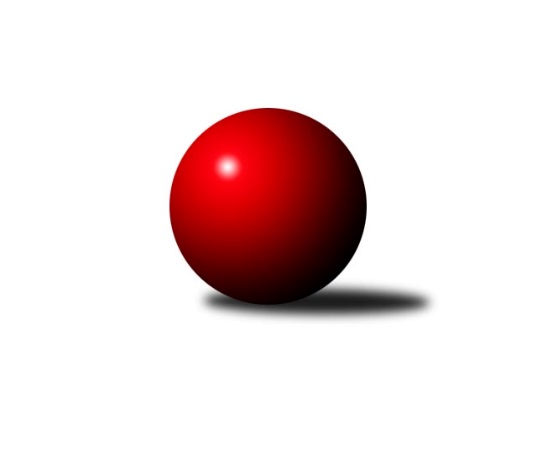 Č.8Ročník 2014/2015	1.11.2014Nejlepšího výkonu v tomto kole: 2617 dosáhlo družstvo: SKK Jeseník ˝A˝Severomoravská divize 2014/2015Výsledky 8. kolaSouhrnný přehled výsledků:TJ  Krnov ˝A˝	- TJ Opava ˝B˝	4:4	2371:2375	7.0:5.0	1.11.KK Hranice ˝A˝	- KK Minerva Opava ˝A˝	2:6	2502:2547	4.0:8.0	1.11.KK Minerva Opava ˝B˝	- TJ Horní Benešov ˝B˝	6:2	2608:2539	7.0:5.0	1.11.TJ  Odry ˝A˝	- TJ Pozemstav Prostějov	6:2	2563:2435	6.0:6.0	1.11.Sokol Přemyslovice ˝B˝	- KK Lipník nad Bečvou ˝A˝	2:6	2462:2500	5.0:7.0	1.11.Tabulka družstev:	1.	TJ  Odry ˝A˝	6	6	0	0	38.0 : 10.0 	44.0 : 28.0 	 2565	12	2.	KK Minerva Opava ˝A˝	6	5	0	1	35.0 : 13.0 	41.0 : 31.0 	 2592	10	3.	TJ Sokol Sedlnice ˝A˝	6	4	1	1	30.5 : 17.5 	42.5 : 29.5 	 2532	9	4.	KK Lipník nad Bečvou ˝A˝	7	4	1	2	30.5 : 25.5 	45.5 : 38.5 	 2486	9	5.	TJ  Krnov ˝A˝	8	3	1	4	26.5 : 37.5 	47.5 : 48.5 	 2411	7	6.	TJ Horní Benešov ˝B˝	6	3	0	3	26.5 : 21.5 	38.0 : 34.0 	 2532	6	7.	TJ Opava ˝B˝	6	2	2	2	21.5 : 26.5 	39.0 : 33.0 	 2496	6	8.	KK Minerva Opava ˝B˝	7	3	0	4	27.0 : 29.0 	40.0 : 44.0 	 2413	6	9.	TJ Pozemstav Prostějov	8	2	2	4	28.0 : 36.0 	42.5 : 53.5 	 2475	6	10.	KK Hranice ˝A˝	8	2	1	5	25.5 : 38.5 	37.5 : 58.5 	 2479	5	11.	SKK Jeseník ˝A˝	7	2	0	5	22.0 : 34.0 	37.5 : 46.5 	 2559	4	12.	Sokol Přemyslovice ˝B˝	7	1	0	6	17.0 : 39.0 	37.0 : 47.0 	 2471	2Podrobné výsledky kola:	 TJ  Krnov ˝A˝	2371	4:4	2375	TJ Opava ˝B˝	Jaromír Čech	 	 200 	 197 		397 	 0:2 	 418 	 	212 	 206		Josef Matušek	Vítězslav Kadlec	 	 196 	 184 		380 	 2:0 	 373 	 	194 	 179		Tomáš Valíček	Vladimír Vavrečka	 	 195 	 205 		400 	 2:0 	 362 	 	184 	 178		Josef Němec	Petr Vaněk	 	 188 	 210 		398 	 1:1 	 396 	 	210 	 186		Svatopluk Kříž	František Vícha	 	 194 	 180 		374 	 1:1 	 417 	 	185 	 232		Rudolf Haim	Jiří Jedlička	 	 216 	 206 		422 	 1:1 	 409 	 	194 	 215		Maciej Basistarozhodčí: Nejlepší výkon utkání: 422 - Jiří Jedlička	 KK Hranice ˝A˝	2502	2:6	2547	KK Minerva Opava ˝A˝	Dominika Vinklarová	 	 216 	 210 		426 	 1:1 	 429 	 	203 	 226		Zdeněk Chlopčík	Dalibor Vinklar	 	 210 	 208 		418 	 1:1 	 393 	 	214 	 179		Pavel Martinec	Jaroslav Ledvina	 	 199 	 203 		402 	 0:2 	 446 	 	215 	 231		Aleš Fischer	Monika Pavelková	 	 230 	 216 		446 	 1:1 	 415 	 	190 	 225		Vladimír Heiser	Jiří Terrich *1	 	 194 	 208 		402 	 1:1 	 431 	 	240 	 191		Tomáš Slavík	Petr Pavelka st	 	 202 	 206 		408 	 0:2 	 433 	 	213 	 220		Luděk Slaninarozhodčí: střídání: *1 od 51. hodu František OpravilNejlepšího výkonu v tomto utkání: 446 kuželek dosáhli: Aleš Fischer, Monika Pavelková	 KK Minerva Opava ˝B˝	2608	6:2	2539	TJ Horní Benešov ˝B˝	Jan Král	 	 231 	 244 		475 	 2:0 	 447 	 	218 	 229		Bohuslav Čuba	Jan Strnadel	 	 207 	 196 		403 	 0:2 	 438 	 	224 	 214		Vlastimil Skopalík	Karel Vágner	 	 219 	 205 		424 	 1:1 	 409 	 	183 	 226		Michal Blažek	Jana Martínková	 	 170 	 211 		381 	 0:2 	 428 	 	201 	 227		Martin Bilíček	Petr Frank	 	 226 	 241 		467 	 2:0 	 403 	 	210 	 193		Petr Dankovič	Tomáš Král	 	 222 	 236 		458 	 2:0 	 414 	 	203 	 211		Petr Rakrozhodčí: Nejlepší výkon utkání: 475 - Jan Král	 TJ  Odry ˝A˝	2563	6:2	2435	TJ Pozemstav Prostějov	Stanislav Ovšák	 	 220 	 220 		440 	 1:1 	 432 	 	229 	 203		Miroslav Plachý	Jana Frydrychová	 	 199 	 191 		390 	 0:2 	 394 	 	202 	 192		Martin Zaoral	Miroslav Dimidenko	 	 184 	 212 		396 	 1:1 	 437 	 	226 	 211		Pavel Černohous	Stanislava Ovšáková	 	 216 	 200 		416 	 1:1 	 393 	 	182 	 211		Josef Čapka	Karel Chlevišťan	 	 253 	 195 		448 	 1:1 	 398 	 	202 	 196		Josef Jurda	Petr Dvorský	 	 256 	 217 		473 	 2:0 	 381 	 	182 	 199		Václav Kovaříkrozhodčí: Nejlepší výkon utkání: 473 - Petr Dvorský	 Sokol Přemyslovice ˝B˝	2462	2:6	2500	KK Lipník nad Bečvou ˝A˝	Marcela Jurníčková	 	 192 	 203 		395 	 0:2 	 427 	 	213 	 214		Vlastimila Kolářová	Miroslav Ondrouch	 	 212 	 195 		407 	 1:1 	 396 	 	190 	 206		Jaroslav Koppa	Jiří Kankovský	 	 218 	 240 		458 	 2:0 	 399 	 	191 	 208		Petr Hendrych	Michal Kolář	 	 194 	 190 		384 	 1:1 	 400 	 	174 	 226		Vilém Zeiner	Milan Dvorský	 	 212 	 207 		419 	 1:1 	 438 	 	233 	 205		Zdeněk Macháček	Pavel Močár	 	 212 	 187 		399 	 0:2 	 440 	 	222 	 218		Zdeněk Macháčekrozhodčí: Nejlepší výkon utkání: 458 - Jiří KankovskýPořadí jednotlivců:	jméno hráče	družstvo	celkem	plné	dorážka	chyby	poměr kuž.	Maximum	1.	Tomáš Slavík 	KK Minerva Opava ˝A˝	459.75	311.6	148.1	3.4	4/4	(497)	2.	Karel Chlevišťan 	TJ  Odry ˝A˝	450.53	304.2	146.3	1.7	5/5	(507)	3.	Václav Smejkal 	SKK Jeseník ˝A˝	448.15	298.1	150.1	4.0	4/4	(475)	4.	Petr Dvorský 	TJ  Odry ˝A˝	447.75	302.4	145.3	3.3	4/5	(482)	5.	Milan Janyška 	TJ Sokol Sedlnice ˝A˝	442.69	290.2	152.5	3.1	4/4	(477)	6.	Stanislav Ovšák 	TJ  Odry ˝A˝	439.80	295.1	144.7	2.8	5/5	(469)	7.	Luděk Slanina 	KK Minerva Opava ˝A˝	439.75	298.1	141.7	1.9	4/4	(463)	8.	Aleš Fischer 	KK Minerva Opava ˝A˝	439.67	300.0	139.7	4.3	3/4	(446)	9.	Vladimír Heiser 	KK Minerva Opava ˝A˝	439.19	295.0	144.2	3.3	4/4	(471)	10.	Zdeněk Chlopčík 	KK Minerva Opava ˝A˝	438.44	296.8	141.7	3.4	4/4	(464)	11.	Bohuslav Čuba 	TJ Horní Benešov ˝B˝	437.20	295.3	141.9	3.0	5/5	(486)	12.	Jan Tögel 	-- volný los --	434.50	296.9	137.6	6.6	4/4	(462)	13.	Dušan Říha 	-- volný los --	431.17	293.9	137.3	3.9	4/4	(463)	14.	Zdeněk Macháček 	KK Lipník nad Bečvou ˝A˝	431.06	301.8	129.2	5.0	6/6	(449)	15.	Jiří Kropáč 	-- volný los --	430.81	297.1	133.8	5.3	4/4	(449)	16.	Josef Jurda 	TJ Pozemstav Prostějov	429.33	289.6	139.8	2.2	6/6	(451)	17.	Marek Frydrych 	TJ  Odry ˝A˝	429.25	284.3	145.0	2.0	4/5	(452)	18.	Pavel Močár 	Sokol Přemyslovice ˝B˝	428.92	293.0	135.9	4.5	4/5	(450)	19.	Josef Šrámek 	-- volný los --	428.75	295.1	133.6	5.3	4/4	(482)	20.	Zdeněk Macháček 	KK Lipník nad Bečvou ˝A˝	428.39	292.0	136.4	3.9	6/6	(463)	21.	Pavel Martinec 	KK Minerva Opava ˝A˝	428.17	292.8	135.4	3.3	4/4	(458)	22.	Petr Hendrych 	KK Lipník nad Bečvou ˝A˝	427.40	288.4	139.0	3.3	5/6	(466)	23.	Monika Pavelková 	KK Hranice ˝A˝	427.17	287.8	139.3	3.0	4/5	(448)	24.	Stanislava Ovšáková 	TJ  Odry ˝A˝	427.13	289.1	138.0	3.3	5/5	(459)	25.	Jiří Terrich 	KK Hranice ˝A˝	426.33	291.3	135.0	6.5	5/5	(451)	26.	Martin Zaoral 	TJ Pozemstav Prostějov	425.67	291.8	133.8	5.8	6/6	(490)	27.	Jaromíra Smejkalová 	SKK Jeseník ˝A˝	425.45	293.6	131.9	4.5	4/4	(450)	28.	Jaroslav Chvostek 	TJ Sokol Sedlnice ˝A˝	425.44	295.8	129.7	6.0	4/4	(471)	29.	Maciej Basista 	TJ Opava ˝B˝	425.00	291.0	134.0	6.1	4/4	(453)	30.	Jiří Vrba 	SKK Jeseník ˝A˝	424.58	286.7	137.9	4.6	3/4	(434)	31.	Jiří Fárek 	SKK Jeseník ˝A˝	423.83	281.3	142.6	4.4	3/4	(448)	32.	Rudolf Haim 	TJ Opava ˝B˝	423.33	282.7	140.7	4.8	3/4	(455)	33.	Jan Stuchlík 	TJ Sokol Sedlnice ˝A˝	423.33	287.2	136.2	4.5	3/4	(470)	34.	Zdeněk Skala 	TJ Sokol Sedlnice ˝A˝	423.08	292.2	130.9	5.2	3/4	(441)	35.	Petr Šulák 	SKK Jeseník ˝A˝	423.05	288.1	135.0	5.8	4/4	(444)	36.	Dalibor Vinklar 	KK Hranice ˝A˝	422.50	283.3	139.2	4.8	4/5	(433)	37.	Richard Štětka 	KK Lipník nad Bečvou ˝A˝	421.25	294.3	127.0	7.8	4/6	(467)	38.	Miroslav Plachý 	TJ Pozemstav Prostějov	420.00	292.8	127.2	6.8	4/6	(471)	39.	Vladimír Peter 	TJ Opava ˝B˝	419.89	287.4	132.4	3.3	3/4	(433)	40.	Petr Pavelka st 	KK Hranice ˝A˝	419.31	292.1	127.2	7.5	4/5	(450)	41.	Petr Rak 	TJ Horní Benešov ˝B˝	418.92	283.0	135.9	4.6	4/5	(469)	42.	Petr Frank 	KK Minerva Opava ˝B˝	418.88	285.5	133.4	4.8	4/5	(467)	43.	Milan Dvorský 	Sokol Přemyslovice ˝B˝	418.20	288.3	129.9	6.9	5/5	(441)	44.	Vlastimil Skopalík 	TJ Horní Benešov ˝B˝	418.20	295.7	122.5	6.8	5/5	(438)	45.	Martin Juřica 	TJ Sokol Sedlnice ˝A˝	417.44	292.6	124.9	6.5	4/4	(463)	46.	Martin Bilíček 	TJ Horní Benešov ˝B˝	416.90	290.7	126.2	5.4	5/5	(457)	47.	Miroslav Ondrouch 	Sokol Přemyslovice ˝B˝	415.67	291.9	123.8	5.1	5/5	(445)	48.	Michal Blažek 	TJ Horní Benešov ˝B˝	415.27	281.3	134.0	6.1	5/5	(432)	49.	Zdeněk Grulich 	Sokol Přemyslovice ˝B˝	415.10	286.6	128.5	4.9	5/5	(438)	50.	Josef Matušek 	TJ Opava ˝B˝	414.92	293.1	121.8	6.2	3/4	(437)	51.	Tomáš Valíček 	TJ Opava ˝B˝	414.75	284.3	130.5	6.6	4/4	(456)	52.	Pavel Černohous 	TJ Pozemstav Prostějov	413.50	280.3	133.2	4.6	6/6	(459)	53.	František Všetička 	-- volný los --	413.44	290.2	123.2	8.3	3/4	(464)	54.	Svatopluk Kříž 	TJ Opava ˝B˝	412.88	287.5	125.4	6.9	4/4	(427)	55.	Petr Dankovič 	TJ Horní Benešov ˝B˝	412.00	287.0	125.0	5.5	5/5	(433)	56.	Jan Král 	KK Minerva Opava ˝B˝	411.33	289.7	121.7	8.1	5/5	(475)	57.	František Opravil 	KK Hranice ˝A˝	410.40	282.3	128.1	6.9	5/5	(421)	58.	Petr Vaněk 	TJ  Krnov ˝A˝	410.38	278.3	132.1	4.0	4/4	(433)	59.	Karel Škrobánek 	TJ  Krnov ˝A˝	409.42	281.0	128.4	5.0	3/4	(440)	60.	Vladimír Vavrečka 	TJ  Krnov ˝A˝	409.38	293.0	116.4	8.0	4/4	(434)	61.	Jan Strnadel 	KK Minerva Opava ˝B˝	409.17	290.5	118.7	6.3	4/5	(446)	62.	Josef Čapka 	TJ Pozemstav Prostějov	407.83	290.8	117.0	8.6	6/6	(449)	63.	Adam Chvostek 	TJ Sokol Sedlnice ˝A˝	407.75	285.5	122.3	7.9	4/4	(439)	64.	Marcela Jurníčková 	Sokol Přemyslovice ˝B˝	407.60	285.8	121.8	4.5	5/5	(434)	65.	Tomáš Král 	KK Minerva Opava ˝B˝	406.53	278.8	127.7	5.5	5/5	(458)	66.	Miroslav Dimidenko 	TJ  Odry ˝A˝	404.88	293.0	111.9	8.3	4/5	(431)	67.	Jana Frydrychová 	TJ  Odry ˝A˝	404.38	283.4	121.0	6.5	4/5	(419)	68.	Vlastimila Kolářová 	KK Lipník nad Bečvou ˝A˝	402.56	279.8	122.7	5.4	6/6	(427)	69.	Jiří Jedlička 	TJ  Krnov ˝A˝	402.06	275.5	126.6	7.9	4/4	(437)	70.	Josef Němec 	TJ Opava ˝B˝	401.58	275.9	125.7	6.7	3/4	(444)	71.	Vítězslav Kadlec 	TJ  Krnov ˝A˝	396.42	283.3	113.1	8.6	3/4	(412)	72.	Renáta Smijová 	KK Minerva Opava ˝B˝	396.10	286.0	110.1	11.1	5/5	(443)	73.	Vilém Zeiner 	KK Lipník nad Bečvou ˝A˝	395.83	282.2	113.7	8.9	6/6	(411)	74.	Jaroslav Ledvina 	KK Hranice ˝A˝	393.75	281.8	112.0	9.5	4/5	(446)	75.	Stanislav Feike 	TJ Pozemstav Prostějov	389.67	283.9	105.7	10.9	5/6	(442)	76.	Michal Kolář 	Sokol Přemyslovice ˝B˝	389.50	277.4	112.1	9.9	4/5	(422)	77.	František Vícha 	TJ  Krnov ˝A˝	378.05	273.3	104.8	11.5	4/4	(415)		Michal Klich 	TJ Horní Benešov ˝B˝	464.00	303.0	161.0	4.0	1/5	(464)		Zdeněk Kment 	TJ Horní Benešov ˝B˝	450.00	299.0	151.0	4.0	1/5	(450)		Barbora Janyšková 	TJ Sokol Sedlnice ˝A˝	444.00	292.0	152.0	2.0	1/4	(444)		Jaroslav Tobola 	TJ Sokol Sedlnice ˝A˝	441.67	306.0	135.7	5.3	1/4	(449)		Jana Fousková 	SKK Jeseník ˝A˝	439.00	307.0	132.0	6.0	1/4	(439)		Petr Wolf 	TJ Opava ˝B˝	436.00	280.0	156.0	2.0	1/4	(436)		Rostislav Kletenský 	TJ Sokol Sedlnice ˝A˝	436.00	303.0	133.0	4.0	1/4	(436)		Alexandr Krajzinger 	-- volný los --	431.50	294.8	136.8	4.5	2/4	(466)		Martin Zavacký 	SKK Jeseník ˝A˝	430.13	296.4	133.8	7.1	2/4	(463)		Vladimír Staněk 	KK Minerva Opava ˝B˝	422.50	308.5	114.0	8.5	2/5	(444)		Rostislav Cundrla 	SKK Jeseník ˝A˝	422.00	294.0	128.0	5.5	2/4	(426)		Jiří Kankovský 	Sokol Přemyslovice ˝B˝	419.67	289.3	130.3	5.0	3/5	(458)		Jiří Vrba 	SKK Jeseník ˝A˝	418.50	285.0	133.5	4.0	2/4	(420)		Miluše Rychová 	TJ  Krnov ˝A˝	416.67	286.7	130.0	7.0	2/4	(428)		Stanislav Brokl 	KK Minerva Opava ˝A˝	416.50	287.8	128.8	5.3	2/4	(422)		Josef Krajzinger 	-- volný los --	414.00	284.0	130.0	7.0	1/4	(414)		Václav Kovařík 	TJ Pozemstav Prostějov	405.33	291.0	114.3	11.3	3/6	(423)		Petra Rozsypalová 	SKK Jeseník ˝A˝	405.00	274.0	131.0	6.0	1/4	(405)		Ladislav Mandák 	KK Lipník nad Bečvou ˝A˝	405.00	286.5	118.5	5.5	2/6	(423)		Pavel Kovalčík 	TJ Opava ˝B˝	404.00	280.0	124.0	10.0	1/4	(404)		Radek Fischer 	KK Minerva Opava ˝A˝	404.00	286.7	117.3	7.0	1/4	(430)		Vladimír Moravec 	SKK Jeseník ˝A˝	399.00	291.0	108.0	8.0	1/4	(399)		Dominika Vinklarová 	KK Hranice ˝A˝	398.58	271.9	126.7	5.0	3/5	(426)		Jaromír Čech 	TJ  Krnov ˝A˝	397.00	292.0	105.0	11.0	1/4	(397)		Mária Konečná 	KK Minerva Opava ˝B˝	395.50	291.0	104.5	10.5	2/5	(424)		Lukáš Vaněk 	TJ  Krnov ˝A˝	394.83	271.2	123.7	4.2	2/4	(408)		Karel Vágner 	KK Minerva Opava ˝B˝	392.50	280.7	111.8	10.3	3/5	(449)		Zdeňka Terrichová 	KK Hranice ˝A˝	391.33	278.7	112.7	12.0	3/5	(397)		Otto Nagy 	-- volný los --	387.00	274.7	112.3	16.0	1/4	(400)		Daniel Malina 	TJ  Odry ˝A˝	385.00	280.0	105.0	14.0	1/5	(385)		Jana Martínková 	KK Minerva Opava ˝B˝	381.00	283.0	98.0	10.0	1/5	(381)		Jaroslav Koppa 	KK Lipník nad Bečvou ˝A˝	379.00	267.5	111.5	13.0	2/6	(396)		Jana Kulhánková 	KK Lipník nad Bečvou ˝A˝	372.00	252.0	120.0	6.0	1/6	(372)		Adéla Sobotíková 	TJ Sokol Sedlnice ˝A˝	356.00	252.0	104.0	4.0	1/4	(356)		Jiří Kolář 	KK Lipník nad Bečvou ˝A˝	325.00	235.0	90.0	16.0	1/6	(325)		Václav Kolařík ml. 	TJ Pozemstav Prostějov	317.00	247.0	70.0	20.0	1/6	(317)Sportovně technické informace:Starty náhradníků:registrační číslo	jméno a příjmení 	datum startu 	družstvo	číslo startu
Hráči dopsaní na soupisku:registrační číslo	jméno a příjmení 	datum startu 	družstvo	Program dalšího kola:9. kolo8.11.2014	so	9:00	KK Minerva Opava ˝A˝ - KK Minerva Opava ˝B˝	8.11.2014	so	9:00	TJ Opava ˝B˝ - KK Hranice ˝A˝				-- volný los -- - TJ  Krnov ˝A˝	8.11.2014	so	9:00	TJ Sokol Sedlnice ˝A˝ - SKK Jeseník ˝A˝	8.11.2014	so	9:00	KK Lipník nad Bečvou ˝A˝ - TJ  Odry ˝A˝	8.11.2014	so	16:00	TJ Horní Benešov ˝B˝ - Sokol Přemyslovice ˝B˝	Nejlepší šestka kola - absolutněNejlepší šestka kola - absolutněNejlepší šestka kola - absolutněNejlepší šestka kola - absolutněNejlepší šestka kola - dle průměru kuželenNejlepší šestka kola - dle průměru kuželenNejlepší šestka kola - dle průměru kuželenNejlepší šestka kola - dle průměru kuželenNejlepší šestka kola - dle průměru kuželenPočetJménoNázev týmuVýkonPočetJménoNázev týmuPrůměr (%)Výkon1xJan KrálMinerva B4754xVáclav SmejkalJeseník A112.24703xPetr DvorskýTJ Odry4733xPetr DvorskýTJ Odry111.434734xVáclav SmejkalJeseník A4701xJan KrálMinerva B111.334751xPetr FrankMinerva B4671xPetr FrankMinerva B109.454671xJiří KankovskýPřemyslov. B4581xAleš FischerMinerva A108.094462xTomáš KrálMinerva B4581xMonika PavelkováHranice A108.09446